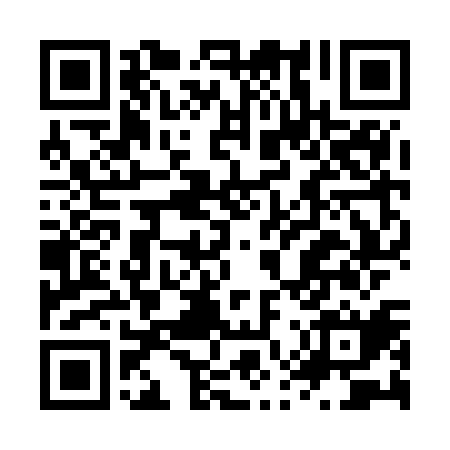 Ramadan times for Agia Mavra, GreeceMon 11 Mar 2024 - Wed 10 Apr 2024High Latitude Method: Angle Based RulePrayer Calculation Method: Muslim World LeagueAsar Calculation Method: HanafiPrayer times provided by https://www.salahtimes.comDateDayFajrSuhurSunriseDhuhrAsrIftarMaghribIsha11Mon5:265:266:5512:484:566:416:418:0512Tue5:245:246:5412:484:576:426:428:0613Wed5:235:236:5212:474:586:436:438:0714Thu5:215:216:5112:474:596:446:448:0915Fri5:195:196:4912:474:596:456:458:1016Sat5:185:186:4712:475:006:466:468:1117Sun5:165:166:4612:465:016:476:478:1218Mon5:145:146:4412:465:026:486:488:1319Tue5:135:136:4312:465:026:496:498:1420Wed5:115:116:4112:455:036:506:508:1521Thu5:095:096:3912:455:046:516:518:1622Fri5:085:086:3812:455:056:526:528:1723Sat5:065:066:3612:445:056:536:538:1924Sun5:045:046:3512:445:066:546:548:2025Mon5:025:026:3312:445:076:556:558:2126Tue5:005:006:3112:445:086:566:568:2227Wed4:594:596:3012:435:086:576:578:2328Thu4:574:576:2812:435:096:586:588:2429Fri4:554:556:2712:435:106:596:598:2530Sat4:534:536:2512:425:107:007:008:2731Sun5:525:527:231:426:118:018:019:281Mon5:505:507:221:426:128:028:029:292Tue5:485:487:201:416:128:038:039:303Wed5:465:467:191:416:138:048:049:314Thu5:445:447:171:416:148:058:059:335Fri5:435:437:161:416:148:068:069:346Sat5:415:417:141:406:158:078:079:357Sun5:395:397:121:406:158:088:089:368Mon5:375:377:111:406:168:098:099:389Tue5:355:357:091:396:178:108:109:3910Wed5:335:337:081:396:178:118:119:40